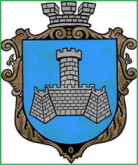 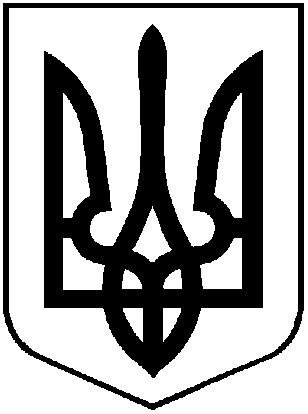 УКРАЇНАХМІЛЬНИЦЬКА МІСЬКА РАДАВІННИЦЬКОЇ ОБЛАСТІВиконавчий комітетР І Ш Е Н Н Я   від  ____________ 2017року                                                                   № ______ «Про розгляд клопотання   КП «Хмільниккомунсервіс» з питання видалення деревонасаджень у  м.Хмільнику» Розглянувши   клопотання КП «Хмільниккомунсервіс» №250 від 15.09.2017 року,  враховуючи матеріали  комісії  з  питань визначення стану зелених насаджень у м. Хмільнику,  відповідно до Правил благоустрою території міста Хмільника, затверджених рішенням 45 сесії міської ради 5 скликання від 26.02.2009 року №491, постанови Кабінету Міністрів України від 01 серпня 2006 року №1045 «Про затвердження Порядку видалення дерев, кущів, газонів і квітників у населених пунктах», наказу Міністерства будівництва, архітектури та житлово-комунального господарства України від 10 квітня 2006 року № 105 «Про затвердження Правил утримання зелених насаджень у населених пунктах України», наказу Держкоммістобудування  від 17.04.1992 р. №44 «Містобудування. Планування і забудова міських і сільських поселень ДБН 360-92», рішення  виконавчого комітету Хмільницької міської ради № 365 від 18.10.2017 року  «Про затвердження в новому складі  постійно діючої комісії з питань визначення стану зелених насаджень в м. Хмільнику», керуючись ст. 30,  59 Закону України «Про місцеве самоврядування в Україні», виконком Хмільницької міської  радиВ И Р І Ш И В :Комунальному  підприємству «Хмільниккомунсервіс»:1.1. Дозволити видалити чотириста двадцять три дерева різних порід, що знаходяться на загальноміській території по вулиці Курортній від в’їзного знаку «ХМІЛЬНИК» до вулиці  Монастирської, мають  незадовільний  стан, є сухостійними та  аварійними1.2. деревину від зрізаних  дерев, зазначених  в пункті  1.1  цього рішення,   оприбуткувати через  бухгалтерію, гілки та непридатну деревину  утилізувати, склавши відповідний акт.1.3.   після видалення аварійних,   дерев   провести роботу щодо відновлення новими саджанцями.Міський голова                                                                                С .Б. Редчик